指導教員推薦書１.この学生との関わりについて具体的に記載してください。（指導年数・指導実績等）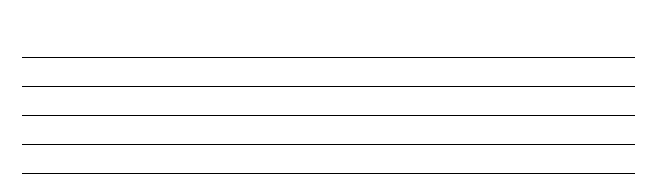 2.推薦文（この学生の授業への取り組み姿勢・留学による学びへの期待・人物評価など詳細にご記載ください。）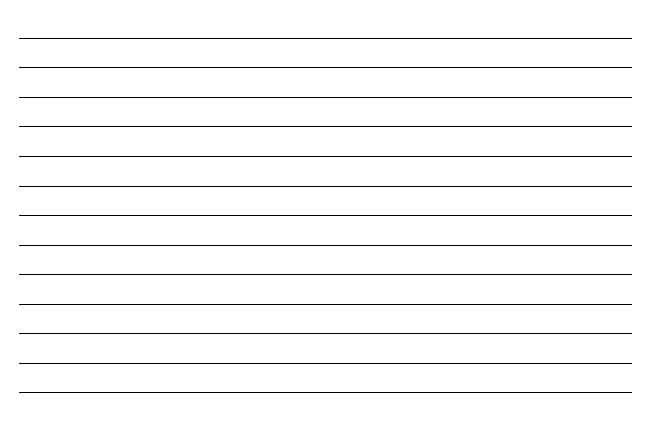 ※厳封にて提出をお願い致します。推薦する学生について推薦する学生について推薦する学生について推薦する学生について大学名学部氏名記入者について記入者について記入者について記入者について記入者について記入者について記入者について大学名所属　職名連絡先（TEL）　氏名（自署）記入日付年月日